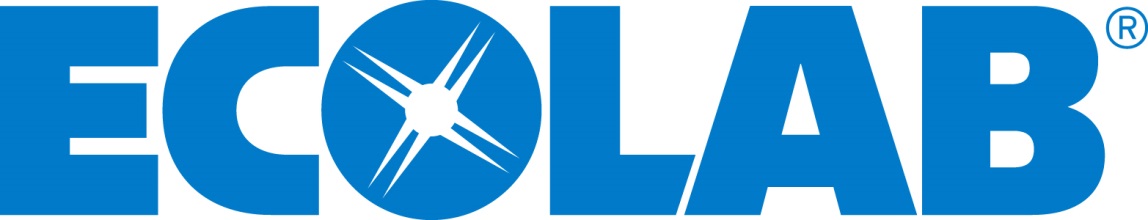 Applicant Reference GuideEcolab Foundation Visions for Learning Educator Grants Saint Paul Public SchoolsPart 1:  Online Application ProceduresPart 2:  Application OverviewPart 1:  Online Application ProceduresHere are a few directions and tips to help you navigate Ecolab’s online grant application portal. If you have technical questions about the application site:  ecolab@gooddonegreat.comIf you have questions about the application process:  ecolabfoundation@ecolab.com; 651.250.2923Please note, it is recommended that you use Google Chrome (NOT Internet Explorer). It is also recommended that you access the application on a laptop or desktop computer, not a hand held device.Access the Ecolab grant applicant portal link through Ecolab’s web site:  http://www.ecolab.com/about/corporate-responsibility/community-involvement/apply-for-a-grant/saint-paul-areaClick on Visions for Learning link to access the applicant portal.You may also access the grant site directly at https://www.gdg.do/router/servlet/Portal?c=25724430&p=25739562&g=25739564If this is your first time submitting an online Visions for Learning application, click on “Create an Account” (make sure to keep track of your password for future use and you can always click ‘I forgot my password’ if needed):Fill in the necessary information to create your accountYour user name will be the email address you use to sign-in the applicant portal.Your password must be at least 6 characters long and Include 1 lower case letterInclude 1 UPPER CASE LETTERInclude 1 numberInclude 1 punctuation symbolBefore you can proceed, you will receive a confirmation email from Ecolab Giving where you can click on the link in the email to verify your account. Sign back into the applicant portal using your email address and password.  If you don’t see your email, please check your junk mail box.  Please add @gooddonegreat.com to your safe email list.If you applied last year, you can use the same email and password. If you forgot your password, click on the “I forgot my password…” link and follow the instructions.You can always update your password once you are into the applicant site; hover over your name and click on Profile.On the HOME page, click on “CLAIM” to find/claim your school. The best way to ensure you have the correct entity for your school (and not the PTO, for example) is to search by your school’s NCES number (National Center for Education Statistics).Appendix A includes a list of SPPS schools and their unique NCES numbers for your referenceYou may also search the NCES public schools site: https://nces.ed.gov/ccd/schoolsearch/Remember, less is more when using search functions. Just include part of the name of your school and use the geographic filters for country, state and city to help narrow your search.Once the school is located in the search box, click on the name of the school to have it added to your Organizations page.If you can’t find your school, Do NOT click on the links in the ‘Can’t  find what you’re looking for?’ box if it pops up.   Please email ecolabfoundation@ecolab.com with the following information and we will assist you. School name; Complete mailing address; Your name, phone number and email addressAfter you claim your school, please click on APPLY in the top right corner (or go to HOME or PROGRAMS page) and then take the Eligibility Quiz for access to the Visions for Learning grant application. If you meet the requirements, click on Apply again.Click on SELECT next to your school’s name.Click on SAVE AND CONTINUE on the Request Contacts page.Complete the fields on each tab of the application pages.Please read all directions on each page carefully.As you navigate through the application, click SAVE AND CONTINUE at the bottom of each page to save your work.If you have omitted required information, the page tabs at the top of the screen will be red and you must go back and enter the necessary information or you will not be able to submit your application. When the page tabs are black, you know you have entered everything correctly. You may SAVE AS DRAFT and sign back in later to complete your application. Access the draft application on the Requests tab.When you are done entering your information, review your responses on the SUMMARY page, scroll to the bottom of the page then click SUBMIT.  Once you submit your application, you will receive a pop up message and an e-mail acknowledging your submission. This message will also be displayed in the Messages section on the applicant portal (on the Home page or via the envelope icon next to your name at top right).At any time you can view the status of your request by logging back into the Ecolab applicant portal and clicking on the Requests tab. Please CANCEL any unneeded draft applications.  Please note, final grant decisions should be communicated by August. Part 2:  Application OverviewUse this section of the Reference Guide to familiarize yourself with the application questions as well as prepare your answers ahead of time.The goal of Ecolab’s grant program for school educators (teachers, paraprofessionals, administrators and other licensed staff, pre-K through 12th grade) is to encourage and reward individual educators’ creativity and innovation in classroom learning by providing opportunities that will motivate and challenge students intellectually, raise student achievement, as well as increase their understanding of academic content and the connection between school and life.The Ecolab Foundation Visions for Learning Educator Grants provide materials and resources through grants up to $3,000 to educators in communities surrounding Ecolab facilities. Funding is limited, so applications that closely follow the guidelines will receive greater consideration.Funds are available for purchase of materials that increase student understanding of academic content.The proposed project must be student interactive and improve thinking skills. Materials requested must be part of a curriculum plan (e.g., software to help meet specific learning goals).Funds/materials purchased will be the property of the school. If you are awarded a grant and you are transferred to another school the grant funds stay with the school designated on your grant application unless prior approval is obtained from the Ecolab Foundation.What is NOT funded: Computers, laptops, computer hardware, Smart Boards, staff or substitute time, professional development, Ecolab product donations, animal dissection or projects that do not directly impact students.  If you are applying for other technology (i.e., software, online subscriptions, etc.) please include specific information on how it will impact student achievement and how reusable the technology will be.Application InformationPlease answer each question. Supplemental materials are not necessary. If you are submitting a collaborative application, please note that so the review committee doesn’t mistake it for a duplicate application.Deadline: Grant applications must be submitted on the portal by 11:59 PM central time May 1, 2017.  Applicants will receive an award notice in August and funds will be sent to the school or district business office and will be available at the start of the school year. Late submissions or incomplete applications will not be consideredFor questions related to the Visions for Learning Educator Grants application process:Email: ecolabfoundation@ecolab.com; please indicate you are with SPPSPhone:  651.250.2923School InformationYou will be instructed to find your school in a database and then select it to automatically populate that information for your application. Your name will be automatically linked to the application per your sign-in process.Teacher’s School Phone Number (format: xxx-xxx-xxxx)Teacher's Personal Number (in case we have questions after school is out for the summer) (format: xxx-xxx-xxxx)Teacher’s email addressTeacher title (such as 2nd grade reading teacher or 11th grade vocational ed teacher)School street addressSchool citySchool stateSchool zipSchool's WebsitePrincipal's NamePrincipal's EmailPlease indicate the grade level of students:  K-12. (More than one grade level can be selected if applicable.)DemographicsIndicate the demographic percentage for your school's student population.  If there are no students of a particular demographic, please enter 0. Please note that since the percentage of students who receive Free and Reduced lunch as well as English Language Learners (ELL) and Special Ed services are included on this page, your overall demographic percentages may exceed 100%.African/African AmericanAsian/Pacific IslanderNative AmericanHispanic/LatinoCaucasianFree/Reduced LunchSpecial EducationELL (English Language Learners)Project InformationProject TitleProject Description:  This should be a SHORT summary, 1-3 sentences about your project, including requested materials (detailed list can be provided on subsequent budget page) and expected results. Please note that no computers, staff time, or staff development will be funded. (100 word limit)Amount Requested  (Please note there is a $3,000 max)Please select the best category into which this request falls:Communication/Language ArtsArts/MusicSTEM: Science, Technology, Engineering, Math College Readiness / Job SkillsOther:  __________Application QuestionsHow many students will be directly affected by these resources? (Please give specific number of students)Did you receive an Ecolab Visions for Learning grant last year? (Yes or No)If yes, please answer the following questions:For last year's grant, please provide a brief project description/summary of the goals of your project. (100 word limit)For last year's VFL grant, did you accomplish your goals? (Yes or No)For last year's VFL grant, are you tracking metrics related to this grant? (Yes, No, Not yet but plan to before the end of the school year)For last year's VFL grant, please indicate the scale of perceived impact to assess overall difference made by the grant in relation to your goals:	A lot of difference (i.e. significant sustained change)Some difference (i.e. some demonstrable longer-term change)A little difference (i.e. a negligible short-term change)No differenceNot applicableBriefly explain how this proposal will improve student learning, development and/or thinking skills. How will the resources you request contribute to that learning?Briefly describe how the project complements or coordinates with a classroom unit of study, lesson plans, and academic standards. Also, please explain how this project works in conjunction with or impacts other subjects, courses or grade levels.If applicable, explain any parental or other community involvement.Briefly explain how the results/outcomes will be evaluated.Anything else you would like to share about your request/students/school?Please supply a link to any websites that would contain helpful information about materials requested.BudgetPlease note: Shipping & handling CAN be included in your request. Please be as specific as possible with budget details. For instance, instead of just listing ‘books’, please be specific about titles and/or attach documentation of research that gives details of what kind/titles of books and pricing. Budget Details:  There will be a chart (see below) on the online application form where you enter the following details: Click on the blue plus (+) symbol to add items to the list. Click the blue “Save” icon after entering each budget line item to save it. Also note that the line item fields do NOT auto-calculate across.Total Request to Ecolab (A):  $________Is this project supported by anyone other than Ecolab? Yes or no.  If yes, please list other funding sources. (There will be a chart (see below) on the online application form where you enter the following details related to other funding.)Click on the blue plus (+) symbol to add items to the list. Click the blue “Save” icon after entering each budget line item to save it. Total Other Funding (B):  $_______Grand Total Project Funding (A + B):  $_______Please attach vendor quotes, receipts or other documentation to support/validate your budget details. Only one upload is available. Please scan multiple pages together as needed before uploading. 80MB file size limit.AttestationPlease read the statements below carefully. You must agree/comply with each statement in order to proceed to the Summary page to review and SUBMIT your application.I am aware of and abide by Ecolab’s program compliance which states: In accordance with Ecolab's Code of Conduct, contributions will not be made to organizations that discriminate on the basis of gender, race, ethnic origin, nationality, sexual orientation, gender identity, religion, age, disability, marital status, veteran status, other personal characteristics or conditions protected by national, state or local law. To review the Ecolab Code of Conduct visit http://www.ecolab.com/document-library/code-of-conduct/. By checking this box, I acknowledge that the information provided in this grant application is true and correct. Should I be awarded a grant, I agree to carry out the terms of the grant as presented in the application. Should anything change that influences the original grant request, I will contact the Ecolab Foundation office at ecolabfoundation@ecolab.com, 651.250.2923.By checking this box, I attest that I have reviewed this submission with my principal or head of school and gained their approval to submit the grant application. Appendix AItemCost per ItemQuantityTotalSourceStatus (received or requested)AmountSPPS Schools NCES Numbershttps://nces.ed.gov/ccd/schoolsearch/NCES School IDSchool Name273384001052A. G. A. P. E. TEEN PARENT273384001133ADAMS MAGNET ELEMENTARY273384004418ALC CONNECTIONS273384001463ALC EVENING HIGH SCHOOL273384004792ALC GATEWAY TO COLLEGE273384003888ALC ON TRACK273384004692ALC ONLINE SCHOOL273384003163ALC SECONDARY EXTENDED PROGRAMS273384004553ALC SECONDARY SPECIAL SITES273384002303AMERICAN INDIAN MAGNET SCHOOL273384004398ANNA WESTIN HOUSE273384001555BATTLE CREEK ELEMENTARY SCHOOL273384001556BATTLE CREEK MIDDLE273384001952BENJAMIN E MAYS MAGNET273384001483BOYS TOTEM TOWN273384002189BRIDGE VIEW SPECIAL EDUCATION273384004858BRITTANY'S PLACE273384001575BRUCE F VENTO ELEMENTARY273384001594CAPITOL HILL MAGNET/RONDO273384001564CENTRAL SENIOR HIGH273384001565CHELSEA HEIGHTS ELEMENTARY273384001566CHEROKEE HEIGHTS ELEMENTARY SCHOOL273384001568COMO PARK ELEMENTARY273384001955COMO PARK SENIOR HIGH273384004680CREATIVE ARTS SECONDARY SCHOOL273384002999CROSSROADS MONTESSORI273384003000CROSSROADS SCIENCE PROGRAM273384001571DAYTONS BLUFF ELEMENTARY273384001062EARLY CHILDHOOD INTERVENTION SERV273384004819EARLY ED BATTLE CREEK273384003456EARLY ED JOHN A. JOHNSON273384004300EARLY ED MONROE273384004417EARLY ED OBAMA273384004382EARLY EDUCATION - BIRTH TO THREE273384001360EARLY EDUCATION BEN MAYS/RONDO273384004689EARLY EDUCATION BRIDGE VIEW273384004685EARLY EDUCATION COMO273384002834EARLY EDUCATION CROSSROADS273384004691EARLY EDUCATION DAYTONS BLUFF273384004686EARLY EDUCATION FOUR SEASONS273384004795EARLY EDUCATION GALTIER273384004687EARLY EDUCATION HEIGHTS COMM273384004848EARLY EDUCATION MISSISSIPPI CA273384004690EARLY EDUCATION PHALEN LAKE273384004688EARLY EDUCATION RIVERVIEW273384004776EARLY EDUCATION ST PAUL MUSIC ACADE273384001396EARLY EDUCATION-HIGHWOOD HILLS273384001576EASTERN HEIGHTS ELEMENTARY273384002546ECSE INCLUSION273384001167EXPO FOR EXCELLENCE ELEMENTARY SCH273384001172FARNSWORTH AEROSPACE LOWER273384001567FARNSWORTH AEROSPACE UPPER273384001229FOCUS BEYOND273384002671FOUR SEASONS ELEMENTARY273384001581FROST LAKE ELEMENTARY SCHOOL273384001582GALTIER ELEMENTARY SCHOOL273384001415GORDON PARKS HIGH SCHOOL273384001583GROVELAND PARK ELEMENTARY273384001489GUADALUPE ALTERNATIVE PROGRAMS273384001584HAMLINE ELEMENTARY SCHOOL273384001585HARDING SENIOR HIGH273384004457HAZEL PARK PREPARATORY ACADEMY273384001590HIGHLAND PARK ELEMENTARY273384001591HIGHLAND PARK MIDDLE SCHOOL273384001592HIGHLAND PARK SENIOR HIGH273384001593HIGHWOOD HILLS ELEMENTARY273384001053HOME/HOSPITAL INSTRUCTION273384001607HORACE MANN SCHOOL273384001598HUMBOLDT SECONDARY SCHOOL273384001601JACKSON PREPARATORY ELEMENTARY273384004683JIE MING MANDARIN IMMERSION ACADEMY273384001173JJ HILL MONTESSORI273384003454JOHN A.JOHNSON ACHIEVEMENT PLUS EL.273384001603JOHNSON SENIOR HIGH273384003457JOURNEYS SECONDARY SCHOOL273384001334JUVENILE SERVICE CENTER273384004682L'ETOILE DU NORD FRENCH IMMERSION L273384002672L'ETOILE DU NORD FRENCH IMMERSION U273384002455LEAP HIGH SCHOOL273384002540LINWOOD MONROE ARTS PLUS LOWER273384001612LINWOOD MONROE ARTS PLUS UPPER273384001609MAXFIELD ELEMENTARY SCHOOL273384001611MISSISSIPPI CREATIVE ARTS ELEM273384001969MURRAY MIDDLE SCHOOL273384001194NOKOMIS MONTESSORI NORTH CAMPUS273384004684NOKOMIS MONTESSORI SOUTH CAMPUS273384001634OBAMA SERVICE LEARNING ELEMENTARY273384004443OPEN WORLD LEARNING SECONDARY273384004681PARKWAY MONTESSORI/COMMUNITY MIDDLE273384002454PAUL & SHEILA WELLSTONE ELEMENTARY273384001619PHALEN LAKE HMONG STUDIES MAGNET273384001621RAMSEY MIDDLE SCHOOL273384001622RANDOLPH HEIGHTS ELEMENTARY273384004275RIVEREAST PROGRAM273384001623RIVERVIEW WEST SCHOOL OF EXCELLENCE273384004491SAINT PAUL MUSIC ACADEMY273384001628ST. ANTHONY PARK ELEMENTARY273384001587THE HEIGHTS COMMUNITY SCHOOL273384003001TRANSITION FOR SUCCESS273384001331UNITED HOSPITAL ADOLESCENT PROGRAM273384004429WASHINGTON TECH SECONDARY MAGNET